Jesus came to Jerusalem and was welcomed by a crowd. Jesus had a final meal with his disciples and gave us the tradition of the Eucharist. Jesus is arrested and put on trial. Jesus was crucified on a cross and died. Jesus’ body was given to his family to bury. Jesus was resurrected and lives again. 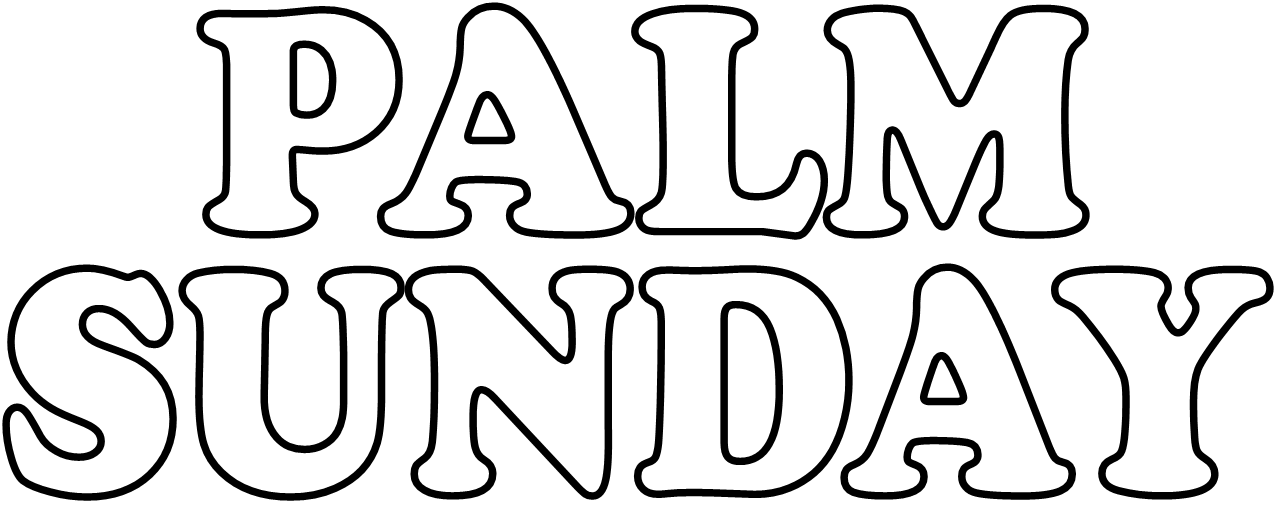 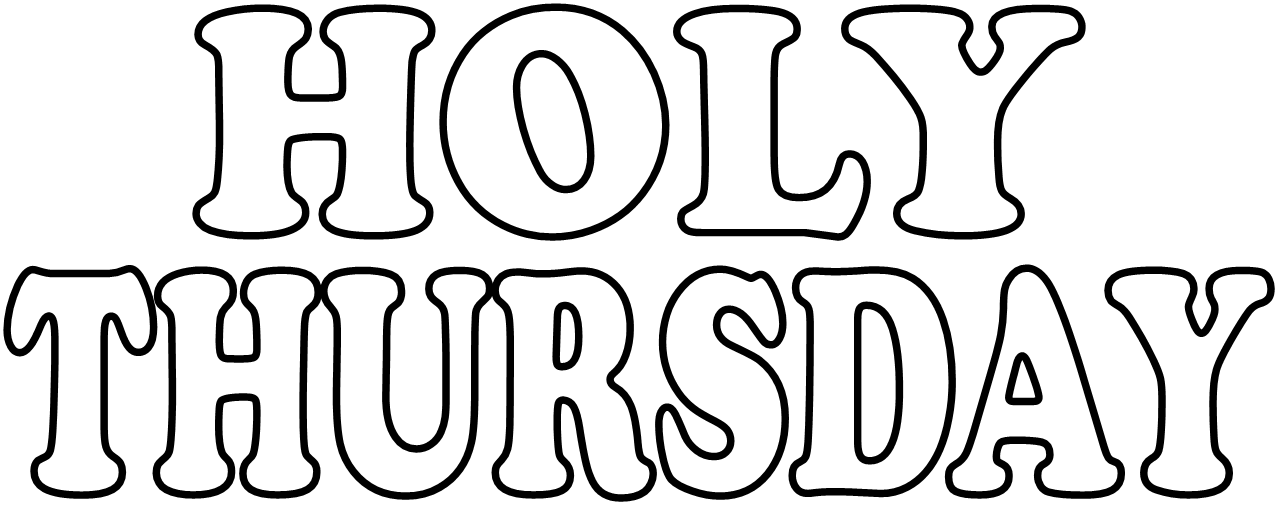 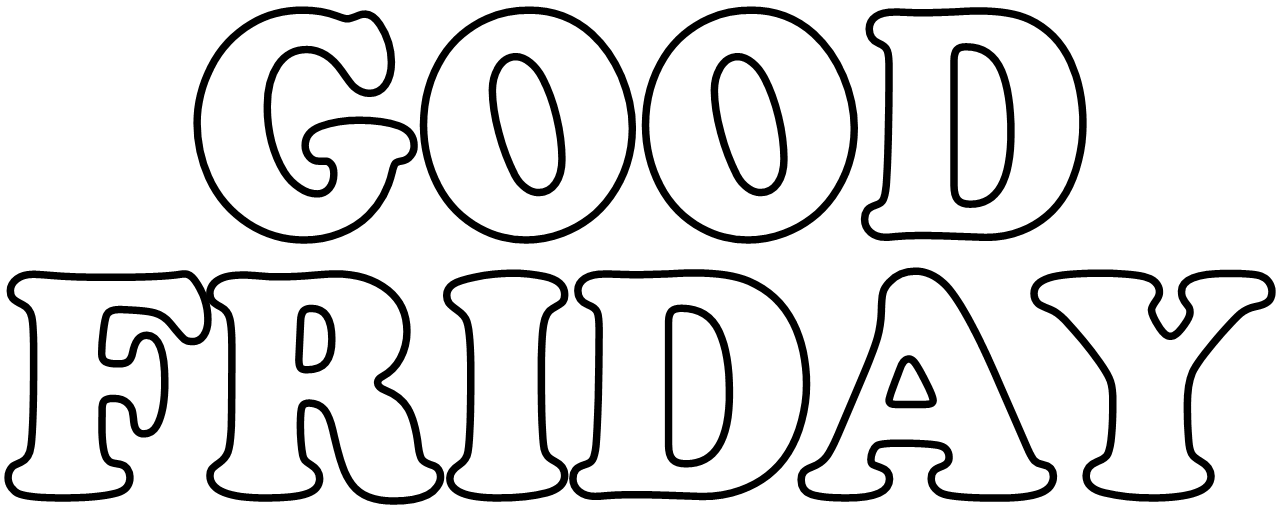 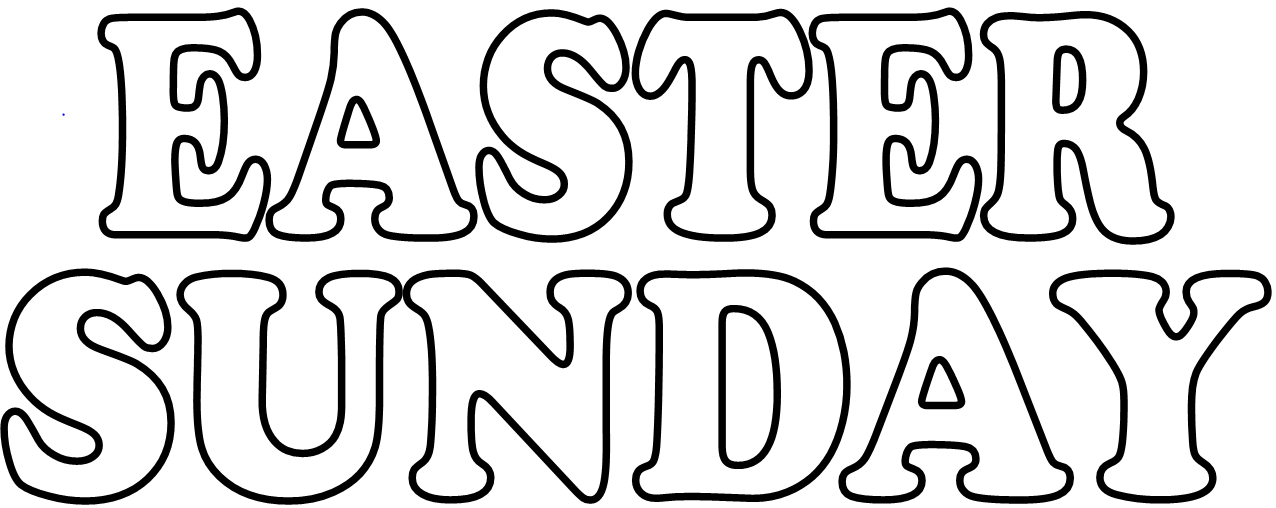 